Communications Alliance
Numbering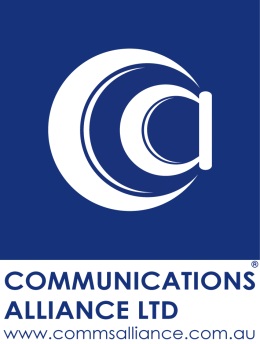 Working Group Description: The Communications Alliance (CA) Numbering Working Group was established in 2012 to represent telecommunications providers in relation to matters pertaining to numbering in the telecommunications industry.Constitution: Membership is limited to organisations or individuals who are CA members, but the Working Group may decide to establish links with non-member organisations where this might benefit discussions relating to specific numbering issues. The Group may establish sub-groups to work on specific issues. Scope of Operations: The Group’s terms of reference, priorities, work plan and frequency of meetings will be reviewed on an ongoing basis.The Group’s areas of initial activity include:Consideration of the outcomes of the ACMA Numbering: Future Directions work;Consideration of whether there are any consequential impacts on industry codes as a result of the proposed changes to remove technical limitations from mobile numbers by aligning the definition to a mobile telephone service used in primary legislation.  Similarly, the removal of sector boundaries from general (geographic) numbers may have consequential impacts on the current review of C540:2007 Local Number Portability;Consideration of capturing operational and procedural arrangements related to allocation, transfer and surrender in Chapters 6 & 7 of the Numbering Plan and the quarantine currently captured in Part 4 of Chapter 10 in industry codes;Assisting the ACMA in developing non-financial rules for the allocation of carrier access codes, virtual private network access codes, international access codes and incoming only international access codes; andAny other numbering matters that the Working Group consider in scope.For further information contact Communications Alliance Ltd.  info@commsalliance.com.au   Tel: 02 9959 9111